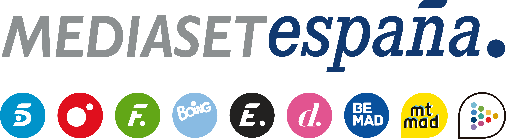 Madrid, 28 de junio de 2023Llega la gran final de ‘Supervivientes 2023’, que alcanza su desenlace con un nuevo liderazgo de sus tres galas semanalesTelecinco emite este jueves (22:00h) la velada decisiva de la edición con Adara, Asraf, Bosco y Jonan como candidatos a alzarse con el premio de 200.000€ para el ganador.Las galas de los jueves (17,4%), ‘Supervivientes: Conexión Honduras’ (15,2%) y ‘Supervivientes: Tierra de Nadie’ (14,7%) han sido la opción más vista en sus respectivas franjas de emisión con los jóvenes como su target más fiel.‘Supervivientes 2023’ vivirá este jueves 29 de junio (22:00h) su desenlace en Telecinco, con una gran final conducida por Carlos Sobera y Laura Madrueño con cuatro aspirantes a la victoria: Adara, Asraf, Bosco y Jonan. Los cuatro finalistas del formato producido en colaboración con Bulldog TV llegarán a los estudios de Mediaset España del mismo modo que iniciaron la aventura: en helicóptero. Tras su aterrizaje, Asraf y Bosco, últimos nominados de la edición, conocerán la decisión de la audiencia en la votación abierta en la app de Mitele y el que menos apoyo haya acumulado será expulsado.200.000€ en juegoTras la expulsión, los tres finalistas competirán en un primer juego, titulado ‘La pirámide de Morgan’, en el que tendrán que ascender por una estructura ayudándose de una serie de peldaños que deberán ir colocando ellos mismos hasta alcanzar la cima, donde tendrán que encender un pebetero. El concursante que más tarde en prender la llama se someterá a una votación exprés frente al perdedor del segundo juego de la noche, la mítica apnea, que disputarán los dos mejores participantes de ‘La pirámide de Morgan’. El vencedor del juego de la apnea pasará directamente a la votación final, en la que se medirá al participante con más apoyo de la audiencia en la votación exprés.Los espectadores tendrán la última palabra en esta votación final para elegir al ganador de ‘Supervivientes 2023’, que recibirá un premio de 200.000€.Además, los protagonistas de la final serán sorprendidos a lo largo de la noche con emocionantes visitas en una velada que mostrará una selección de las mejores imágenes de los cuatro candidatos en sus últimas horas en Honduras.‘Supervivientes 2023’, líderLa gran final de ‘Supervivientes 2023’ llega tras haberse alzado nuevamente con el apoyo de la audiencia, que ha situado a sus tres galas semanales como la opción más vista de sus respectivas franjas de emisión:Con una media -a falta de la gran final- del 17,4% de share y más de 1,6M de espectadores, la galas de los jueves han liderado en su horario con una distancia de casi 6 puntos sobre la segunda opción. También han sido la referencia en el target comercial (17,2%), entre todos los segmentos de edad -con especial seguimiento entre el público joven de 13-24 años (19,3%) y de 25-44 años (18,4%)- y en 12 de los 14 mercados regionales, entre los que han destacado Canarias (23,9%), Andalucía (21,3%), ‘Resto’ (20,1%), Murcia (18,9%) y Madrid (18,5%). ‘Supervivientes: Conexión Honduras’ ha finalizado sus emisiones en la noche de los domingos con un promedio del 15,1% y casi 1,5M de espectadores, aventajando por 4,5 puntos a la segunda opción. Al igual que las galas de los jueves, el espacio ha liderado también en el target comercial (14,6%) y ha registrado un especial consumo entre los jóvenes de 13-24 años (16,1%) y de 25-44 años (15,6%). Por mercados, ha destacado su liderazgo en Canarias (22,1%), ‘Resto’ (18,9%), Andalucía (18,5%) y Madrid (17,9%), entre otros territorios.Por último, ‘Supervivientes: Tierra de Nadie’ ha concluido la edición con una media del 14,7% y más de 1,4M de espectadores, cifras con la que ha liderado su franja de emisión con 1,5 puntos por delante de la segunda opción. Ha sido la primera opción también en el target comercial (15,2%) y entre los menores de 64 años, con especial seguimiento entre los espectadores de 13-24 años (16,6%) y de 25-44 años (16,4%). Por comunidades, ha destacado su rendimiento en Canarias (19,5%), ‘Resto’ (18,4%), Andalucía (18,3%) y Madrid (16,2%).